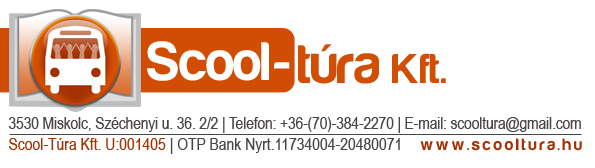 			SZÜLŐI NYILATKOZATAlulírott ……………………………………………………………………………..
lakcím:………………………………………………………………………………..hozzájárulok ………………………………………………………………………………………..nevűgyermekem ………………………………… utazásához.
Tudomásul veszem,hogy a gyermekem a2011.évi CXC. Nemzeti Köznevelésről szóló törvény értelmében államilag támogatott pályázaton vesz részt,annak kötelező elemeit teljesíti.Az utazás időpontja:……………………………………………Hozzájárulok a kirándulásról készült fotók nyilvánosságához, mely a pályázati elszámolás dokumentumainak szerves része. (Kérem aláhúzással jelezze)              Igen                                   NemGyermekem allergiás:……………………………………Gyermekem laktóz, glutén stb érzékeny:……………………………………Nyilatkozom arról, hogy a gyermekem rendszeres gyógyszeres ellátásban részesül, mely gyógyszereket a kirándulás ideje alatt biztosítom, és a kísérő pedagógust tájékoztattam ezzel kapcsolatban.Miskolc,2024. év       hó       nap                                                                                                      szülő